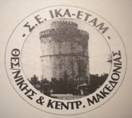 ΑΡ. ΠΡΩΤ. 72                                                                                       ΘΕΣΣΑΛΟΝΙΚΗ 27/4/2020                                                                                                                   ΠΡΟΣ ΤΑ ΜΕΛΗ ΜΑΣΑΝΑΚΟΙΝΩΣΗ ΓΙΑ ΤΗΡΗΣΗ ΜΕΤΡΩΝ ΛΟΓΩ ΚΟΡΩΝΟΪΟΥ Κατά τη διάρκεια εφαρμογής των μέτρων στην Υπηρεσία μας, για τον περιορισμό της εξάπλωσης του κορωνοϊού, διαβιβάστηκαν στο Σύλλογό μας πληροφορίες για ελλιπή τήρησή τους σε ορισμένα Υποκαταστήματα. Η ερμηνευτική εγκύκλιος που εξέδωσε η Διοίκηση του e-ΕΦΚΑ, μετά από παρέμβαση των τοπικών Συλλόγων και της Ομοσπονδίας,  εξαφανίζει κάθε είδους παρερμηνείας των σχετικών οδηγιών. Οι εργαζόμενοι στον ΕΦΚΑ έχουν αποδείξει επανειλημμένα το φιλότιμο με το οποίο εργάζονται διαχρονικά, την αγωνία τους για την αντιμετώπιση του όγκου εργασίας (νεοεισερχόμενης και συσσωρευμένης), καθώς και το ενδιαφέρον τους για την εξυπηρέτηση του πολίτη και δεν χρειάζονται επιπλέον αποδείξεις.  Τα μέτρα που έχουν ήδη ληφθεί από τη Διοίκηση (ηλεκτρονική επικοινωνία με τους ασφαλισμένους,  παράταση όλων των σχετικών προθεσμιών κ.α.) διασφαλίζουν επαρκώς την προστασία των συμφερόντων των ασφαλισμένων μας, αλλά προπάντων την υγεία πολιτών και εργαζομένων.Επειδή η υγειονομική κρίση ενδέχεται να διαρκέσει πολύ περισσότερο απ’ όσο θα θέλαμε και ελπίζουμε, με αναζωπύρωση εστιών μόλυνσης καθ όλη τη διάρκεια του καλοκαιριού και του επερχόμενου φθινοπώρου, τονίζουμε προς πάσα κατεύθυνση το ενδιαφέρον μας για την προστασία της υγείας των εργαζομένων, ως προϋπόθεση για την αδιάλειπτη παροχή των υπηρεσιών μας προς την κοινωνία.  Με βάση τα τηρούμενα πρωτόκολλα, οποιαδήποτε αστοχία στην εφαρμογή των μέτρων θα μπορούσε να επιφέρει συνολική καθυστέρηση πολύ μεγαλύτερη από επιμέρους καθυστερήσεις σε περιφερειακές μονάδες, οι οποίες επιβάλλεται να τεθούν σε καραντίνα σε ενδεχόμενη εμφάνιση κρούσματος κορωνοϊού.Για το λόγο αυτό καλούμε ΟΛΟΥΣ ΤΟΥ ΣΥΝΑΔΕΛΦΟΥΣ (Υπαλλήλους – Προϊσταμένους – Διευθυντές) στην απόλυτη εφαρμογή των σχετικών διατάξεων προστασίας καθώς και την πιστή και απαρέγκλιτη τήρηση των κανόνων και οδηγιών, βάσει του από 27/04/2020 νέου προγράμματος εργασίας.ΠΡΟΕΧΕΙ Η ΥΓΕΙΑ ΟΛΩΝΓΙΑ ΤΟ Δ.Σ.   Ο Πρόεδρος                                                                                             Η Γεν. ΓραμματέαςΚάμτσης Σωτήρης                                                                                  Παπαλεξοπούλου Σταματία